Bulletin d’adhésionNom : 							Prénom : Titre ou fonction :Employeur :Adresse professionnelle : Téléphone professionnel :                                       	 Télécopie : E-mail :Adresse personnelle : E-mail :							Télécopie : Adresse d’envoi des courriers : 	 personnelle	professionnelleNationalité : Niveau universitaire ou qualification :				Expérience en hydrogéologie(1) :Date et signature du candidat :Date, nom et signature du 1er parrain(2) :Date, nom et signature du 2nd parrain(2) :A adresser à Patrick LACHASSAGNE, Secrétaire du Comité National Français de l’A.I.H.Comité Français d’Hydrogéologie c/o P. Lachassagne, 634B avenue de Lécherot – 74500 NeuvecelleTél. : 06 03 85 15 71 – E-mail : contact@cfh-aih.fr     Site web : http: //www.cfh-aih.frPrière de joindre le règlement de la cotisation – cf. boutique en ligne : https://cfh-aih.fr/hikashop-menu-for-categories-listing/boutique-en-ligne.html) 	J’accepte le stockage des données personnelles fournies ci-dessus (RGPD : Règlement Général sur la Protection des Données, 25 mai 2018)Joindre un curriculum-vitaeLa liste des membres susceptibles d’apporter leur parrainage peut être obtenue auprès du Secrétariat du Comité National Français de l’AIH Invitation à rejoindreLe Comité Français d’HydrogéologieAssociation loi 1901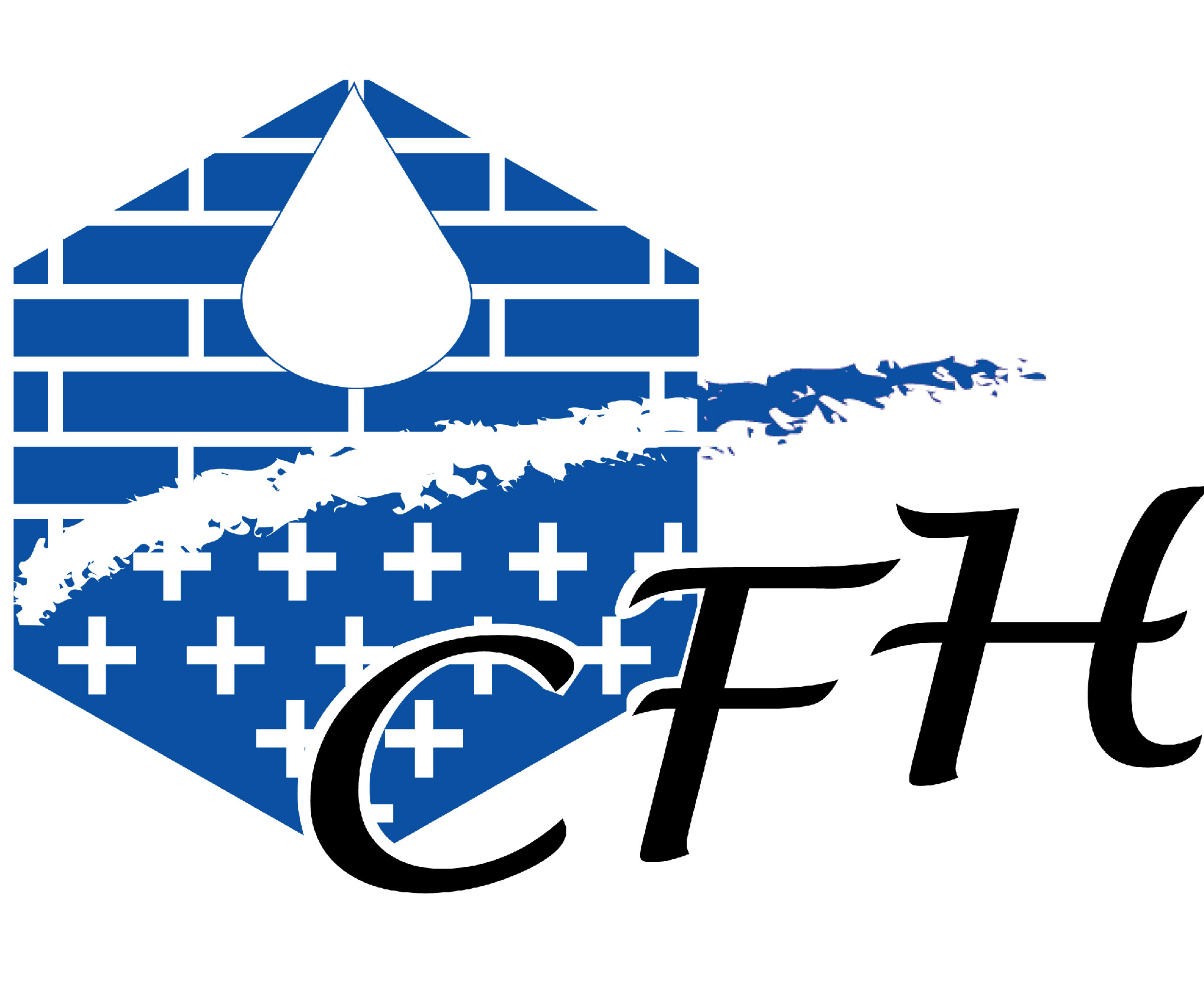  Cocher cette case si vous souhaitez bénéficier de la cotisation réduction étudiant   Fournir photocopie carte d’étudiant                    